リーフレット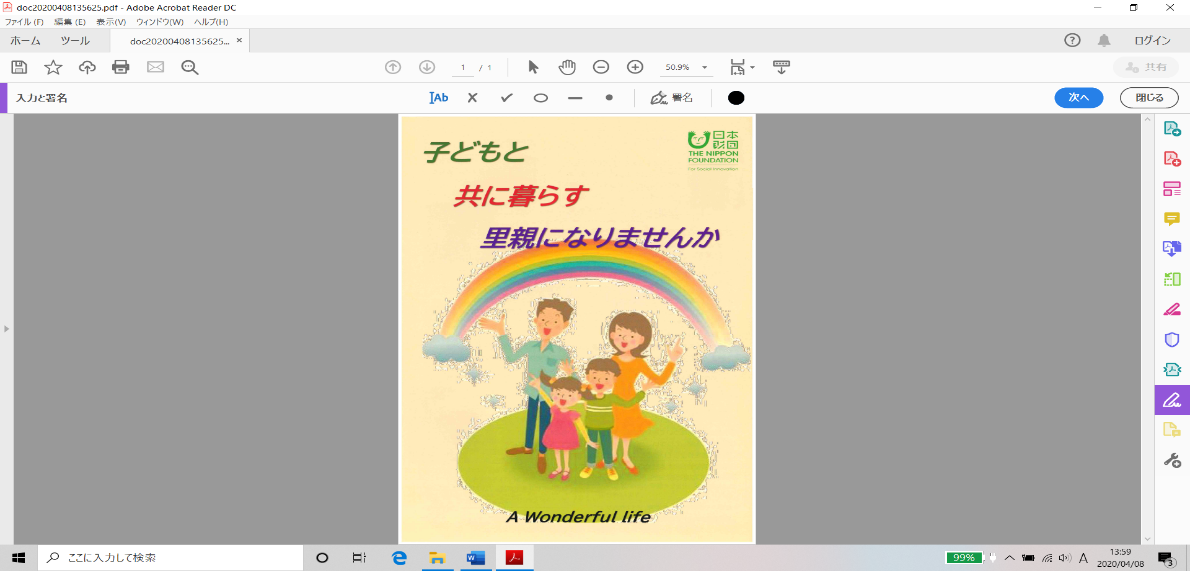 クリアファイル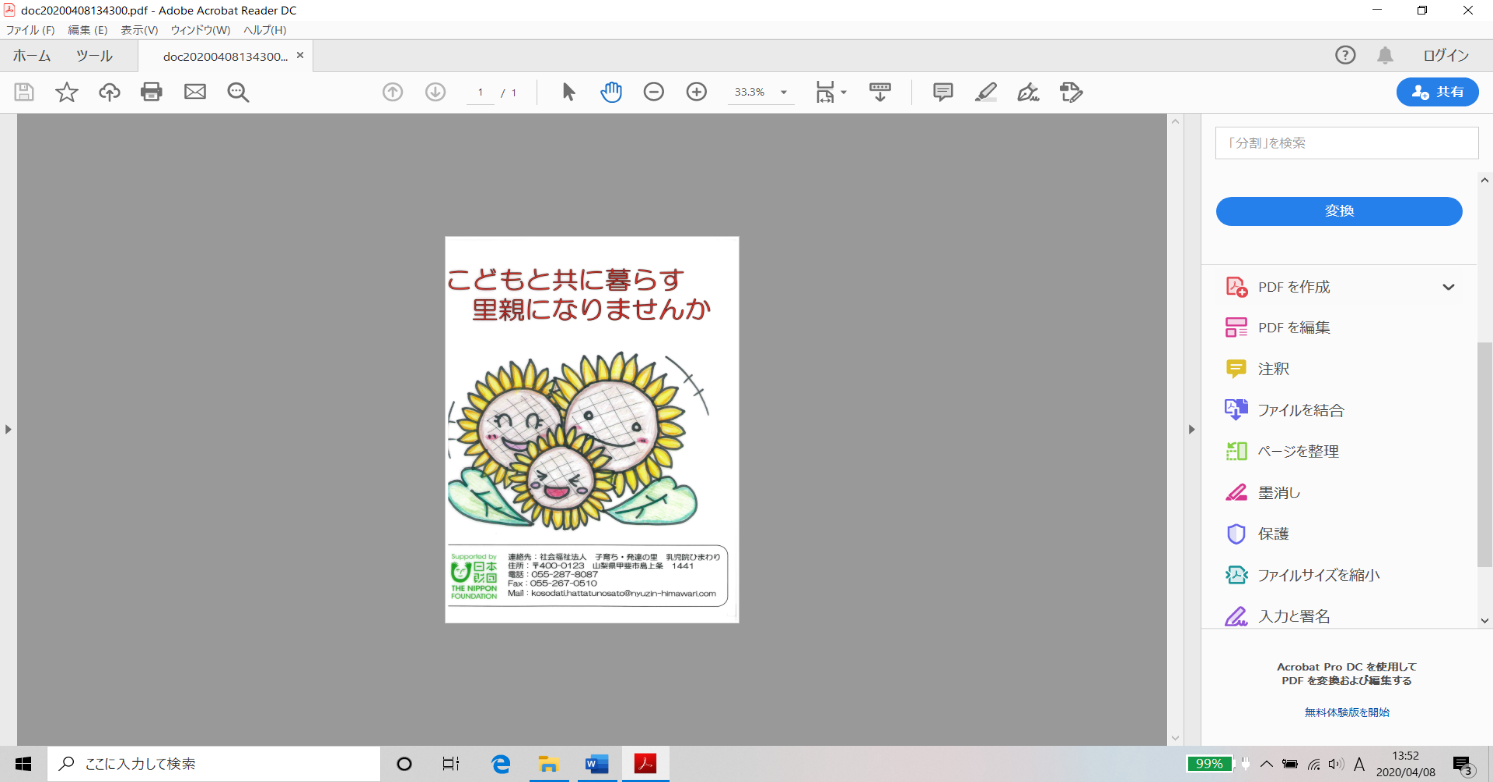 